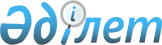 Об утверждении цен на товары (работы, услуги), производимые и (или) реализуемые Государственной корпорацией "Правительство для граждан"Приказ и.о. Министра по инвестициям и развитию Республики Казахстан от 26 января 2016 года № 87. Зарегистрирован в Министерстве юстиции Республики Казахстан 29 февраля 2016 года № 13353.
      Примечание РЦПИ!
      Порядок введения в действие см. п.4
      В соответствии с пунктом 3 статьи 11 Закона Республики Казахстан "Об обязательном социальном страховании", с пунктом 2 статьи 20 Закона Республики Казахстан "О пенсионном обеспечении в Республике Казахстан", со статьей 5-1 Закона Республики Казахстан "О государственной адресной социальной помощи", с пунктом 3 статьи 152 Земельного Кодекса Республики Казахстан, с пунктом 5 статьи 5 Закона Республики Казахстан "О регистрации залога движимого имущества", с пунктом 2 статьи 10 Закона Республики Казахстан "О государственной регистрации прав на недвижимое имущество", с пунктом 2 статьи 776 Кодекса Республики Казахстан "О налогах и других обязательных платежах в бюджет", с абзацем сто девяносто первым подпункта 1) пункта 16 Положения о Министерстве цифрового развития, инноваций и аэрокосмической промышленности Республики Казахстан, утвержденный постановлением Правительства Республики Казахстан от 12 июля 2019 года № 501 "О мерах по реализации Указа Президента Республики Казахстан от 17 июня 2019 года № 24 "О мерах по дальнейшему совершенствованию системы государственного управления Республики Казахстан", ПРИКАЗЫВАЮ:
      Сноска. Преамбула - в редакции приказа Министра цифрового развития, инноваций и аэрокосмической промышленности РК от 06.04.2023 № 136/НҚ (вводится в действие по истечении десяти календарных дней после дня их первого официального опубликования).


      1. Утвердить:
      1) цены на товары (работы, услуги), производимые и (или) реализуемые Государственной корпорацией "Правительство для граждан" в сфере обязательного социального страхования согласно приложению 1 к настоящему приказу;
      2) цены на товары (работы, услуги), производимые и (или) реализуемые Государственной корпорацией "Правительство для граждан" в сфере пенсионного и социального обеспечения согласно приложению 2 к настоящему приказу;
      3) Исключен приказом Министра цифрового развития, инноваций и аэрокосмической промышленности РК от 16.01.2024 № 23/НҚ (вводится в действие после дня его первого официального опубликования).


      4) цены на товары (работы, услуги), производимые и (или) реализуемые Государственной корпорацией "Правительство для граждан" в сфере регистрации залога движимого имущества, не подлежащего обязательной государственной регистрации, согласно приложению 4 к настоящему приказу;
      5) Исключен приказом Министра цифрового развития, инноваций и аэрокосмической промышленности РК от 16.01.2024 № 21/НҚ (вводится в действие после дня его первого официального опубликования).


      6) цены на товары (работы, услуги), производимые и (или) реализуемые Государственной корпорацией "Правительство для граждан" в рамках единого совокупного платежа согласно приложению 6 к настоящему приказу;
      7) Исключен приказом Министра цифрового развития, инноваций и аэрокосмической промышленности РК от 16.01.2024 № 22/НҚ (вводится в действие после дня его первого официального опубликования).


      8) цены на товары (работы, услуги), производимые и (или) реализуемые Государственной корпорацией "Правительство для граждан" в сфере Единого платежа согласно приложению 8 к настоящему приказу.
      Сноска. Пункт 1 - в редакции приказа Министра цифрового развития, инноваций и аэрокосмической промышленности РК от 01.12.2023 № 596/НҚ (вводится в действие по истечении десяти календарных дней после дня его первого официального опубликования).


      2. Комитету связи, информатизации и информации Министерства по инвестициям и развитию Республики Казахстан (Қазағап Т.Б.) обеспечить:
      1) государственную регистрацию настоящего приказа в Министерстве юстиции Республики Казахстан;
      2) направление копии настоящего приказа в печатном и электронном виде на официальное опубликование в периодические печатные издания и информационно-правовую систему "Әділет" в течение десяти календарных дней после его государственной регистрации в Министерстве юстиции Республики Казахстан, а также в Республиканский центр правовой информации в течение десяти календарных дней со дня получения зарегистрированного приказа для включения в эталонный контрольный банк нормативных правовых актов Республики Казахстан;
      3) размещение настоящего приказа на интернет-ресурсе Министерства по инвестициям и развитию Республики Казахстан и на интранет-портале государственных органов;
      4) в течение десяти рабочих дней после государственной регистрации настоящего приказа в Министерстве юстиции Республики Казахстан представление в Юридический департамент Министерства по инвестициям и развитию Республики Казахстан сведений об исполнении мероприятий, предусмотренных подпунктами 1), 2) и 3) пункта 2 настоящего приказа.
      3. Контроль за исполнением настоящего приказа возложить на курирующего вице-министра но инвестициям и развитию Республики Казахстан.
      4. Настоящий приказ вводится в действие по истечении десяти календарных дней после дня его первого официального опубликования, но не ранее 1 марта 2016 года.
      "СОГЛАСОВАН"   
      Министр юстиции   
      Республики Казахстан   
      _____________ Б. Имашев   
      29 января 2016 года
      "СОГЛАСОВАН"   
      Министр здравоохранения   
      и социального развития   
      Республики Казахстан   
      _____________ Т. Дуйсенова   
      28 января 2016 года
      "СОГЛАСОВАН"   
      Министр национальной   
      экономики   
      Республики Казахстан   
      _____________ Е. Досаев   
      28 января 2016 года Цены на товары (работы, услуги), производимые и (или) реализуемые Государственной корпорацией "Правительство для граждан" в сфере обязательного социального страхования
      Сноска. Приложение 1 - в редакции приказа Министра цифрового развития, инноваций и аэрокосмической промышленности РК от 17.06.2021 № 214/НҚ (вводится в действие по истечении десяти календарных дней после дня его первого официального опубликования).
      *Примечание: НДС - налог на добавленную стоимость. Цены на товары (работы, услуги), производимые и (или)
реализуемые "Государственной корпорацией "Правительство для
граждан" в сфере пенсионного и социального обеспечения
      Сноска. Приложение 2 в редакции приказа Министра по инвестициям и развитию РК от 12.05.2016 № 424 (вводится в действие по истечении десяти календарных дней после дня его первого официального опубликования); с изменениями, внесенными приказами Министра информации и коммуникаций РК от 09.08.2017 № 287 (вводится в действие по истечении десяти календарных дней после дня его первого официального опубликования); от 07.12.2018 № 517 (вводится в действие по истечении десяти календарных дней после дня его первого официального опубликования); от 17.06.2021 № 214/НҚ (вводится в действие по истечении десяти календарных дней после дня его первого официального опубликования); от 24.12.2021 № 440/НҚ (вводится в действие по истечении десяти календарных дней после дня их первого официального опубликования).
      Примечание:
      НДС - налог на добавленную стоимость;
      БИН – бизнес-идентификационный номер;
      ИИН - индивидуальный идентификационный номер. Цены на товары (работы, услуги), производимые и (или)
реализуемые Государственной корпорацией "Правительство
для граждан" в сфере деятельности по ведению
государственного земельного кадастра Республики Казахстан
      Сноска. Приложение 3 исключено приказом Министра цифрового развития, инноваций и аэрокосмической промышленности РК от 16.01.2024 № 23/НҚ (вводится в действие после дня его первого официального опубликования). Цены на работы, услуги, производимые и (или) реализуемые
Государственной корпорацией "Правительство для граждан"
в сфере регистрации залога движимого имущества,
не подлежащего обязательной государственной регистрации
      Примечание:
      1. плата за выдачу свидетельства о регистрации залога движимого имущества, не подлежащего обязательной государственной регистрации, а также за исправление ошибок в регистрационных документах, допущенных по вине заявителя, перечисляется юридическими и физическими лицами, в интересах которых совершаются указанные действия, на расчетный счет регистрирующего органа до подачи заявления;
      2. в регистрирующий орган представляется квитанция или копия платежного документа о внесении платы за выдачу свидетельства о регистрации залога движимого имущества, не подлежащего обязательной государственной регистрации, а также за исправление ошибок в регистрационных документах, допущенных по вине заявителя;
      3. выписка из реестра залога движимого имущества, не подлежащего обязательной государственной регистрации выдается по запросам органов прокуратуры, судов, органов дознания и следствия, по находящимся в их производстве делам, а также государственных органов, уполномоченных осуществлять контроль за регистрацией залога движимого имущества, и других лиц, которым право получения выписки из реестра залога предоставлено законодательными актами Республики Казахстан;
      НДС - налог на добавленную стоимость. Цены на товары (работы, услуги), производимые и (или) реализуемые Государственной корпорацией "Правительство для граждан" по государственному техническому обследованию зданий, сооружений и (или) их составляющих
      Сноска. Приложение 5 исключено приказом Министра цифрового развития, инноваций и аэрокосмической промышленности РК от 16.01.2024 № 21/НҚ (вводится в действие после дня его первого официального опубликования). Цены на товары (работы, услуги), производимые и (или) реализуемые Государственной корпорацией "Правительство для граждан" в рамках единого совокупного платежа
      Сноска. Раздел 2 дополнен приложением 6 в соответствии с приказом Министра цифрового развития, инноваций и аэрокосмической промышленности РК от 17.06.2021 № 214/НҚ (вводится в действие по истечении десяти календарных дней после дня его первого официального опубликования); в редакции приказа Министра цифрового развития, инноваций и аэрокосмической промышленности РК от 01.12.2023 № 596/НҚ (вводится в действие по истечении десяти календарных дней после дня его первого официального опубликования). Цены на товары (работы, услуги), производимые и (или) реализуемые Государственной корпорацией "Правительство для граждан" в сфере обязательного социального медицинского страхования
      Сноска. Раздел 2 дополнен приложением 7 в соответствии с приказом Министра цифрового развития, инноваций и аэрокосмической промышленности РК от 17.06.2021 № 214/НҚ (вводится в действие по истечении десяти календарных дней после дня его первого официального опубликования); исключен приказом Министра цифрового развития, инноваций и аэрокосмической промышленности РК от 16.01.2024 № 22/НҚ (вводится в действие после дня его первого официального опубликования). Цены на товары (работы, услуги), производимые и (или) реализуемые Государственной корпорацией "Правительство для граждан" в сфере Единого платежа
      Сноска. Приказ дополнен приложением 8 в соответствии с приказом Министра цифрового развития, инноваций и аэрокосмической промышленности РК от 01.12.2023 № 596/НҚ (вводится в действие по истечении десяти календарных дней после дня его первого официального опубликования).
					© 2012. РГП на ПХВ «Институт законодательства и правовой информации Республики Казахстан» Министерства юстиции Республики Казахстан
				
Исполняющий обязанности
Министра по инвестициям н развитию
Республики Казахстан
Ж. КасымбекПриложение 1
к приказу исполняющего
обязанности Министра
по инвестициям и развитию
Республики Казахстан
от 26 января 2016 года № 87 № п/п Наименование товаров (работы, услуги) Единица измерения Цена без учета НДС, тенге 1 2 3 4
1
Формирование макетов дел получателей социальных выплат из средств Государственного фонда социального страхования
1 макет
2117,91
2.
Перевод сумм социальных выплат из средств Государственного фонда социального страхования на счета получателей
1 выплата
246,60
3
Перевод социальных отчислений и (или) пени по ним от плательщиков в Государственный фонд социального страхования
1 платежное поручение
6,84
4
Обеспечение возвратов плательщикам излишне (ошибочно) уплаченных сумм социальных отчислений и (или) пени за несвоевременную и (или) неполную уплату социальных отчислений не позднее одного операционного дня, следующего за днем поступления средств фонда на счет Государственной корпорации "Правительство для граждан"
1 платежное поручение
1242,10
5
Предоставление информационных услуг физическим и юридическим лицам
1 информация
459,56
6
Предоставление информации о размерах социальных выплат
1 информация
181,92
7
Предоставление информации о количестве и средней сумме социальных выплат
1 информация
197,13
8
Подтверждение плательщикам о перечисленной сумме социальных отчислений
1 информация
219,89
9
Возврат плательщику сумм социальных отчислений, уплаченных за участника системы обязательного социального страхования, не имеющего индивидуального идентификационного номера и (или) в реквизитах которого допущены ошибки
1 платежное поручение
180,44Приложение 2
к приказу исполняющего
обязанности Министра
по инвестициям и развитию
Республики Казахстан
от 26 января 2016 года № 87
№п/п
Наименование товаров (работы, услуги)
Единица измерения
Цена без учета НДС, тенге
1

2

3

4

1
Формирование макетов дел получателей пенсий, получателей государственных социальных пособий и государственных специальных пособий из республиканского бюджета
1 макет
2499,74
2
Формирование макетов для получателей пособий из республиканского бюджета
1 макет
2117,91
3
Организация и осуществление государственной базовой пенсионной выплаты, пенсионных выплат по возрасту, пенсионных выплат за выслугу лет, выплат пособий, единовременных и иных выплат в соответствии с законодательством Республики Казахстан
1 выплата
246,60
4
Перевод обязательных пенсионных взносов, обязательных профессиональных пенсионных взносов и (или) пени от агентов в единый накопительный пенсионный фонд и обязательных пенсионных взносов, субсидируемых за счет бюджетных средств получателям социальной выплаты на случай потери дохода в связи с уходом за ребенком по достижении им возраста одного года
1 платежное поручение
14,46
5
Возврат агенту и (или) Государственной корпорации "Правительство для граждан" обязательных пенсионных взносов, обязательных профессиональных пенсионных взносов и (или) пени из единого накопительного пенсионного фонда по его заявлению
1 платежное поручение
977,85
6
Предоставление информационных услуг физическим и юридическим лицам
1 информация
459,56
7
Предоставление информации о размерах пенсий и пособий
1 информация
103,11
8
Предоставление информации о количестве перечислений и средней сумме обязательных пенсионных взносов за определенный период
1 информация
197,13
9
Предоставление информации о количестве и средней сумме пенсионных выплат
1 информация
197,13
10
Предоставление информации о количестве перечислений и сумме обязательных пенсионных взносов за 3 месяца, в разрезе месяцев
1 информация
189,73
11
Предоставление информации о количестве перечислений и сумме обязательных пенсионных взносов за 6 месяцев, в разрезе месяцев
1 информация
207,01
12
Предоставление информации о количестве перечислений и сумме обязательных пенсионных взносов за 12 месяцев, в разрезе месяцев
1 информация
334,01
13
Предоставление информации о количестве перечислений и сумме обязательных пенсионных взносов за 36 месяцев, в разрезе месяцев
1 информация
461,30
14
Предоставление информации о количестве вкладчиков и объемах их отчислений с предоставлением списков вкладчиков в разрезе БИН/ИИН
1 информация
219,89
15
Подтверждение агентам о перечисленной сумме обязательных пенсионных взносов вкладчика
1 информация
219,89
16
Формирование макета для получателей гарантий государства получателям пенсионных выплат по сохранности обязательных пенсионных взносов, обязательных профессиональных пенсионных взносов в едином накопительном пенсионном фонде в размере фактически внесенных обязательных пенсионных взносов, обязательных профессиональных пенсионных взносов с учетом уровня инфляции
1 макет
850,44
17
Возврат агенту обязательных пенсионных взносов, обязательных профессиональных пенсионных взносов и (или) пени лиц, не имеющих индивидуального идентификационного номера и (или) договоров о пенсионном обеспечении, и (или) в реквизитах которых допущены ошибки
1 платежное поручение
141,86
18
Организация и осуществление государственной базовой пенсионной выплаты, пенсионных выплат по возрасту, пенсионных выплат за выслугу лет, выплат пособий, единовременных и иных выплат в соответствии с законодательством Республики Казахстан (без учета банковской комиссии)
1 выплата
64,57Приложение 3
к приказу исполняющего
обязанности Министра
по инвестициям и развитию
Республики Казахстан
от 26 января 2016 года № 87Приложение 4
к приказу исполняющего
обязанности Министра
по инвестициям и развитию
Республики Казахстан
от 26 января 2016 года № 87
№ п/п
Наименование товаров (работы, услуги)
Цена без учета НДС, тенге
1
2
4
1
За выдачу свидетельства о регистрации залога движимого имущества, не подлежащего обязательной государственной регистрации
30,5 тенге
2
За исправление ошибок в регистрационных документах, допущенных по вине заявителя
59,2 тенге
3
Выписка из реестра залога движимого имущества, не подлежащего обязательной государственной регистрации
без взимания платыПриложение 5
к приказу исполняющего
обязанности Министра
по инвестициям и развитию
Республики Казахстан
от 26 января 2016 года № 87Приложение 6 к приказу
исполняющего обязанности
Министра по инвестициям и развитию 
Республики Казахстан
от 26 января 2016 года № 87 № Наименование товаров (работы, услуги) Единица измерения Цена без учета НДС*, тенге
1
Распределение и перечисление суммы единого совокупного платежа в Государственный фонд социального страхования, Фонд социального медицинского страхования, Единый накопительный пенсионный фонд и соответствующий бюджет по месту жительства плательщика
1 платежное поручение
27,58
2
Осуществление возврата ошибочно (излишне) уплаченных сумм единого совокупного платежа
1 платежное поручение
904,4Приложение 7 к приказу
исполняющего обязанности
Министра по инвестициям и развитию 
Республики Казахстан
от 26 января 2016 года № 87Приложение 8
к приказу исполняющего
обязанности Министра по
инвестициям и развитию
Республики Казахстан
от 26 января 2016 года № 87 № п/п Наименование товаров (работы, услуги) Единица измерения Цена без учета НДС, тенге
1
Распределение и перечисление суммы единого платежа в Государственный фонд социального страхования, Фонд социального медицинского страхования, Единый накопительный пенсионный фонд и соответствующий бюджет по месту жительства плательщика
1 платежное поручение
52,13
2
Осуществление возврата ошибочно (излишне) уплаченных сумм единого платежа
1 платежное поручение
790, 04